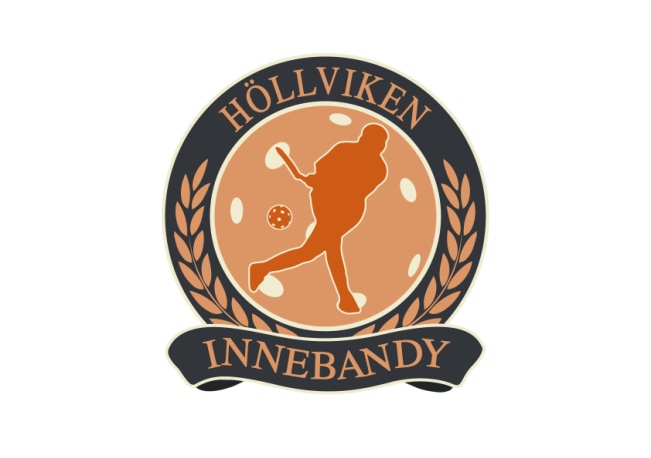 DOMARKVITTENSMatchuppgifter_____________		_______________________________________________
Datum			Betalande förening1.___________________________    ________________________________          _______________2.___________________________    ________________________________          _______________
Hemmalag		               Bortalag		                 Serie
Domare 1			Domare 2
Ersättning:				Ersättning:________________________		________________________
Arvode				ArvodePersonuppgifter:			Personuppgifter:___________________________________		___________________________________
Namn				Namn___________________________________		___________________________________
Telefon-/mobilnr.l			Telefon-/mobilnr.___________________________________		___________________________________
Personnummer (10 siffror)			Personnummer (10 siffror)___________________________________		___________________________________
Bank				Bank___________________________________		___________________________________
Kontonr. (inkl. clearingnr.)			Kontonr. (inkl. clearingnr.)___________________________________		___________________________________
Underskrift				Underskrift